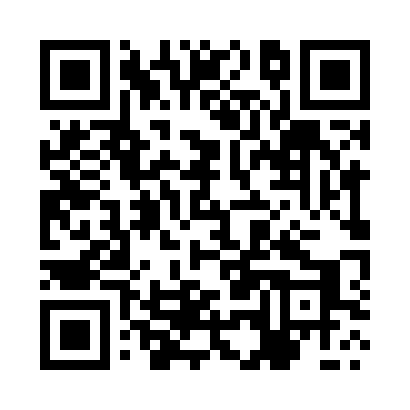 Prayer times for Berezyszcze, PolandSat 1 Jun 2024 - Sun 30 Jun 2024High Latitude Method: Angle Based RulePrayer Calculation Method: Muslim World LeagueAsar Calculation Method: HanafiPrayer times provided by https://www.salahtimes.comDateDayFajrSunriseDhuhrAsrMaghribIsha1Sat1:554:1012:256:008:4010:482Sun1:554:0912:256:008:4110:483Mon1:544:0812:256:018:4210:494Tue1:544:0812:256:028:4310:495Wed1:544:0712:256:028:4410:506Thu1:544:0612:266:038:4510:507Fri1:544:0612:266:038:4610:518Sat1:544:0512:266:048:4710:519Sun1:544:0512:266:048:4810:5210Mon1:544:0412:266:058:4810:5211Tue1:544:0412:276:058:4910:5212Wed1:544:0412:276:068:5010:5313Thu1:544:0412:276:068:5010:5314Fri1:544:0312:276:078:5110:5415Sat1:544:0312:276:078:5210:5416Sun1:544:0312:286:078:5210:5417Mon1:544:0312:286:088:5210:5518Tue1:544:0312:286:088:5310:5519Wed1:544:0312:286:088:5310:5520Thu1:554:0412:286:088:5310:5521Fri1:554:0412:296:098:5410:5522Sat1:554:0412:296:098:5410:5623Sun1:554:0412:296:098:5410:5624Mon1:554:0512:296:098:5410:5625Tue1:564:0512:306:098:5410:5626Wed1:564:0612:306:098:5410:5627Thu1:564:0612:306:098:5410:5628Fri1:574:0712:306:098:5310:5629Sat1:574:0712:306:098:5310:5630Sun1:574:0812:316:098:5310:56